Zał. nr 3 Załącznik graficzny – wzory:Ławki na „Plac 3 Pokoleń”: stelaże: rura stalowa fi 60cm, malowana proszkowo, deska : drewno naturalne (jodła) – lub kompozytowa, możliwość mocowania do podłoża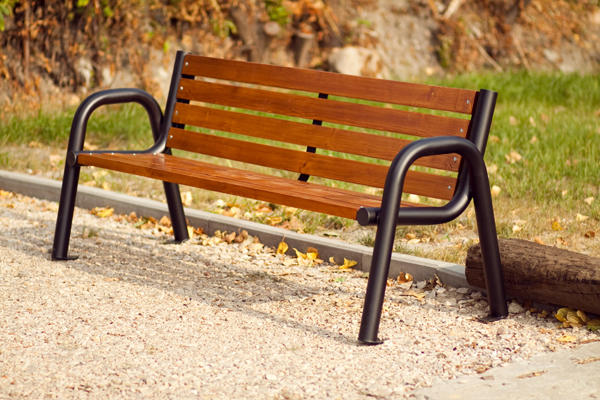 Ławka z oparciem i poręczą boczną :długość l=170÷185cm, h=70÷80cm, szer 40÷50cm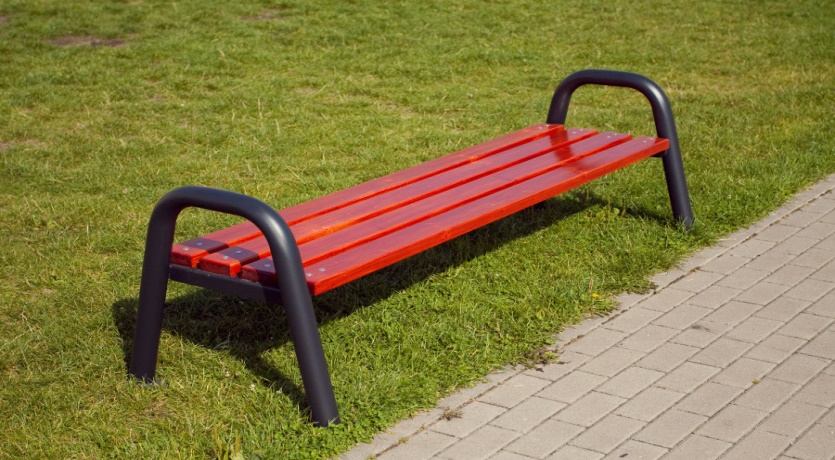 Ławka bez oparć; l=170÷185cm; h= 40-45m; szer.40÷50cm Pozostałe ławki: Ławki z oparciem, bez poręczy bocznych stelaż: żeliwny;  deski: z kompozytu (o pełnym przekroju), kolor zbliżony do drewna naturalnegomożliwość mocowania do podłoża,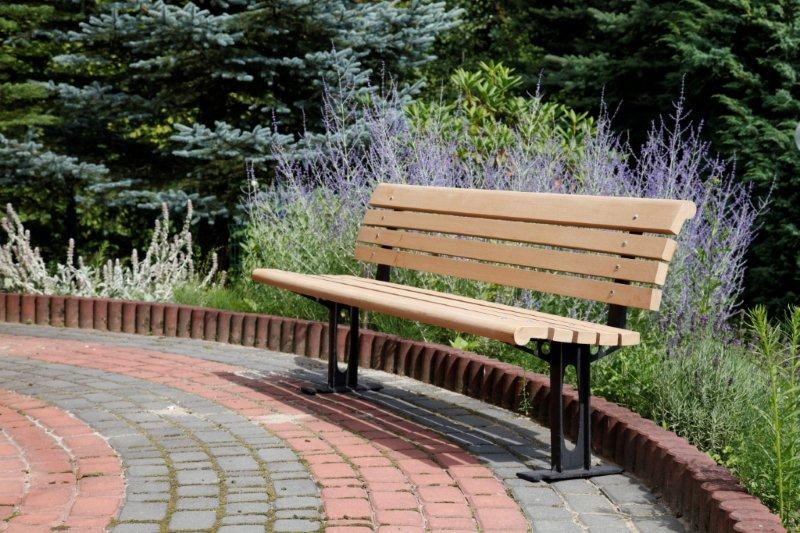 długość l=170-185cm; h=70-80cm; szer. =50-60cm